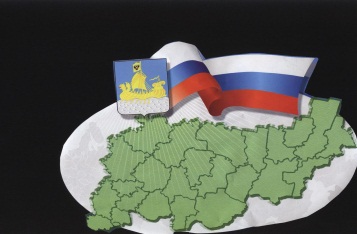                                                           ИНФОРМАЦИОННЫЙ БЮЛЛЕТЕНЬСодержаниеПостановление администрации от 11.01.2021 №1 «Об утверждении перечня кодов целевых статей расходов бюджета Сандогорского сельского поселения Костромского муниципального района на 2021 год и на плановый период 2022- 2023 годов»………………………………………………………………………………………………...1Постановление администрации от 11.01.2021 №2 «Об утверждении муниципальной программы «Осуществление дорожной деятельности на территории Сандогорского сельского поселения Костромского муниципального района Костромской области»……………………………………………………………………………………………3Постановление администрации от 11.01.2021 №3 «Об утверждении муниципальной программы «Благоустройство территории Сандогорского сельского поселения Костромского муниципального района Костромской области»…………………………………………………………………………………………………….7Постановление администрации от 11.01.2021 №4 «Об утверждении муниципальной программы «Жилищная инфраструктура Сандогорского сельского поселения Костромского муниципального района Костромской области»………………………………………………………………………………………………………………….12*****АДМИНИСТРАЦИЯ САНДОГОРСКОГО СЕЛЬСКОГО ПОСЕЛЕНИЯКОСТРОМСКОГО МУНИЦИПАЛЬНОГО РАЙОНА КОСТРОМСКОЙ ОБЛАСТИП О С Т А Н О В Л Е Н И Е	В соответствии с Бюджетным кодексом Российской Федерации в целях единства бюджетной политики и составления бюджета Сандогорского сельского поселения 	администрация ПОСТАНОВЛЯЕТ:1. Утвердить перечень кодов целевых статей расходов бюджета Сандогорского сельского поселения Костромского муниципального района Костромской области на 2021 год и на плановый период 2022- 2023 годов:2. Постановление от 15.12.2020 года №52 «Об утверждении перечня кодов целевых статей расходов бюджета Сандогорского сельского поселения Костромского муниципального района на 2021 год и на плановый период 2022- 2023 годов признать утратившим силу.3. Распространить действие данного постановления на правоотношения, возникшие с 01.01.2021 года.4. Контроль за выполнением данного постановления возложить на экономиста бухгалтерии администрации Сандогорского сельского поселения Иванову Л.И.5. Данное постановление опубликовать в информационном бюллетене «Депутатский вестник».И.о.главы Сандогорского сельского поселения                                                        Н.А.Набиев*****АДМИНИСТРАЦИЯ САНДОГОРСКОГО СЕЛЬСКОГО ПОСЕЛЕНИЯКОСТРОМСКОГО МУНИЦИПАЛЬНОГО РАЙОНА КОСТРОМСКОЙ ОБЛАСТИП О С Т А Н О В Л Е Н И Еот «11» января 2021 года  № 2                                                          с. СандогораОб утверждении муниципальной программы «Осуществление дорожной деятельности на территории Сандогорского сельского поселенияКостромского муниципального районаКостромской области»	В соответствии со статьей 179 Бюджетного кодекса Российской Федерации, Федеральным законом от 06.10.2003 года № 131-ФЗ "Об общих принципах организации местного самоуправления в Российской Федерации", Федеральным законом от 28.06.2014 года № 172-ФЗ "О стратегическом планировании в Российской Федерации", администрация Сандогорского сельского поселения Костромского муниципального района Костромской области ПОСТАНОВЛЯЕТ:1. Утвердить муниципальную программу «Осуществление дорожной деятельности на  территории Сандогорского сельского поселения Костромского муниципального района Костромской области» (Приложение).2. Настоящее постановление вступает в силу со дня его подписания и подлежит опубликованию.И.о. главы Сандогорского сельского поселения                                Н.А. НабиевПриложениек постановлению администрацииСандогорского сельского поселенияот 11.01.2021 г. №2МУНИЦИПАЛЬНАЯ ПРОГРАММА«Осуществление дорожной деятельности на территории Сандогорского сельского поселенияКостромского муниципального района Костромской области»Паспорт муниципальной программы«Осуществление дорожной деятельности на территории Сандогорского сельского поселенияКостромского муниципального района Костромской области»1. Общие положения Вопрос состояния автомобильных дорог и их ремонта является одной из основных проблем сельского поселения.За последние годы значительно ухудшилось состояние дорожных покрытий автомобильных дорог, расположенных на территории Сандогорского сельского поселения. Одними из основных причин их разрушения являются: длительный срок эксплуатации дорог, увеличение интенсивности движения автотранспортных средств, погодно-климатические условия и ряд других.Существующая дорожная сеть на территории Сандогорского сельского поселения не соответствует темпам автомобилизации, сохраняется высокий уровень физического, морального и экономического износа дорожного покрытия.Большая часть автомобильных дорог требует приведения их в нормативное состояние.Важным фактором жизнеобеспечения населения, способствующим стабильности социально-экономического развития Сандогорского сельского поселения, является развитие и совершенствование сети автомобильных дорог общего пользования.Анализ проблем, связанных с неудовлетворительным состоянием автомобильных дорог, расположенных на территории Сандогорского сельского поселения, показывает необходимость комплексного подхода к их решению, что предполагает использование программно-целевого метода.Программный подход представляется единственно возможным, поскольку позволяет сконцентрировать финансовые ресурсы на конкретные мероприятия Программы.Муниципальная программа включает в себя комплекс скоординированных мероприятий, необходимых для содержания и восстановления первоначальных транспортно-эксплуатационных характеристик и потребительских свойств автомобильных дорог.Исходя из целей муниципальной программы, предусматриваются основные направления ее реализации:развитие и совершенствование автомобильных дорог;своевременное и качественное проведение дорожных работ для повышения уровня безопасности дорожного движения;совершенствование системы организации дорожного движения.Срок реализации программы Реализация Программы рассчитана на 2021-2023 годы.Источники финансирования программыИсточником финансирования Программы являются средства местного бюджета.4. Цели, задачи, целевые показатели и мероприятия по выполнениюмуниципальной программы «Осуществление дорожной деятельности на территории Сандогорского сельского поселения Костромского муниципального района Костромской области»5. Объемы и источник финансирования программыОбъем финансирования Программы по мероприятиям подлежит уточнению при формировании бюджета Сандогорского сельского поселения Костромского муниципального района Костромской области на соответствующий финансовый год.6. Ожидаемые конечные результаты реализации Программы Реализация Программы  обеспечит:- Снижение доли автомобильных дорог общего пользования, не соответствующих нормативным требованиям;- Увеличение доли автомобильных дорог общего пользования, в отношении которых произведен ремонт.*****АДМИНИСТРАЦИЯ САНДОГОРСКОГО СЕЛЬСКОГО ПОСЕЛЕНИЯКОСТРОМСКОГО МУНИЦИПАЛЬНОГО РАЙОНА КОСТРОМСКОЙ ОБЛАСТИП О С Т А Н О В Л Е Н И Еот 11.01.2021 года  № 3                                                          с. Сандогора	В целях реализации Федерального закона от 6 октября 2003 года № 131-ФЗ «Об общих принципах организации местного самоуправления в Российской Федерации», администрация Сандогорского сельского поселения Костромского муниципального района Костромской области	ПОСТАНОВЛЯЕТ:	1. Утвердить муниципальную программу «Благоустройство территории Сандогорского сельского поселения Костромского муниципального района Костромской области» (Приложение).	2. Настоящее постановление вступает в силу со дня его подписания и подлежит опубликованию.И.о. главы Сандогорского сельского поселения                              Н.А. НабиевПриложениек постановлению администрацииСандогорского сельского поселенияот 11.01.2021 г. №3МУНИЦИПАЛЬНАЯ ПРОГРАММА«Благоустройство территории Сандогорского сельского поселения Костромского муниципального района Костромской области»Паспорт муниципальной П Р О Г Р А М М Ы«Благоустройство территории Сандогорского сельского поселения Костромского муниципального района Костромской области»Общие положения	Программа разработана на основании Федерального закона от 06.10.2003г. № 131-ФЗ «Об общих принципах организации местного самоуправления в Российской Федерации» и конкретизирует целевые критерии развития благоустройства, повышения надежности работы инфраструктуры поселения, обеспечение комфортных и безопасных условий проживания на территории Сандогорского сельского поселения Костромского муниципального района Костромской области.	Повышение уровня благоустройства территории стимулирует позитивные тенденции в социально-экономическом развитии муниципального образования и, как следствие, повышение качества жизни населения.	Программа полностью соответствует приоритетам социально-экономического развития Сандогорского сельского поселения на среднесрочную перспективу. Реализация программы направлена на:	- создание условий для улучшения качества жизни населения;	- осуществление мероприятий по обеспечению безопасности жизнедеятельности и сохранения окружающей среды.Срок реализации программы Реализация Программы рассчитана на 2021-2023 годы.Источники финансирования программыИсточником финансирования Программы являются средства бюджета Сандогорского сельского поселения Костромского муниципального района Костромской области.4. Цели, задачи, целевые показатели и мероприятия по выполнениюмуниципальной программы «Благоустройство территории Сандогорского сельского поселения Костромского муниципального района Костромской области»5. Объемы и источник финансирования программыОбъем финансирования Программы по мероприятиям подлежит уточнению при формировании бюджета Сандогорского сельского поселения Костромского муниципального района Костромской области на соответствующий финансовый год.6. Ожидаемые конечные результаты реализации Программы Реализация Программы  обеспечит:- Создание комфортных и безопасных условий проживания граждан;- Повышение уровня благоустройства территории администрации Сандогорского сельского поселения Костромского муниципального района Костромской области;- Развитие положительных тенденций в создании благоприятной среды жизнедеятельности;- Повышение степени удовлетворенности населения уровнем благоустройства;- Улучшение санитарного и экологического состояния населенных пунктов Сандогорского сельского поселения Костромского муниципального района Костромской области.*****АДМИНИСТРАЦИЯ САНДОГОРСКОГО СЕЛЬСКОГО ПОСЕЛЕНИЯКОСТРОМСКОГО МУНИЦИПАЛЬНОГО РАЙОНА КОСТРОМСКОЙ ОБЛАСТИП О С Т А Н О В Л Е Н И Еот 11.01.2021 года  № 4                                                                       с. Сандогора	В целях реализации Федерального закона от 6 октября 2003 года № 131-ФЗ «Об общих принципах организации местного самоуправления в Российской Федерации», администрация Сандогорского сельского поселения Костромского муниципального района Костромской области ПОСТАНОВЛЯЕТ:1. Утвердить муниципальную программу «Жилищная инфраструктура Сандогорского сельского поселения Костромского муниципального района Костромской области» (Приложение);2. Настоящее постановление вступает в силу со дня его подписания и подлежит опубликованию.И.о. главы Сандогорского сельского поселения                                 Н.А. НабиевПриложениек постановлению администрацииСандогорского сельского поселенияот 11.01.2021 г. №4МУНИЦИПАЛЬНАЯ ПРОГРАММА«Жилищная инфраструктура Сандогорского сельского поселения Костромского муниципального района Костромской области»Паспорт муниципальной П Р О Г Р А М М Ы«Жилищная инфраструктура Сандогорского сельского поселения Костромского муниципального района Костромской области»Общие положения	Программа разработана на основании Федерального закона от 06.10.2003г. № 131-ФЗ «Об общих принципах организации местного самоуправления в Российской Федерации» и конкретизирует целевые критерии развития жилого фонда на территории Сандогорского сельского поселения.	Программа соответствует приоритетам социально-экономического развития Сандогорского сельского поселения на среднесрочную перспективу. Реализация программы направлена на обеспечение комфортных и безопасных условий проживания граждан.Срок реализации программы Реализация Программы рассчитана на 2021-2023 годы.Источники финансирования программыИсточником финансирования Программы являются средства бюджета Сандогорского сельского поселения Костромского муниципального района Костромской области.4. Цели, задачи, целевые показатели и мероприятия по выполнениюмуниципальной программы «Жилищная инфраструктура Сандогорского сельского поселения Костромского муниципального района Костромской области»5. Объемы и источник финансирования программыОбъем финансирования Программы по мероприятиям подлежит уточнению при формировании бюджета Сандогорского сельского поселения Костромского муниципального района Костромской области на соответствующий финансовый год.6. Ожидаемые конечные результаты реализации ПрограммыРеализация Программы  обеспечит:- Создание комфортных и безопасных условий проживания граждан;- Развитие положительных тенденций в создании благоприятной среды жизнедеятельности;- Повышение степени удовлетворенности населения уровнем жизни;Бюллетень выходит                                                                            № 1  от  11 января 2021  годас 1 июля 2006 годаУчредитель: Совет депутатов Сандогорского сельского поселенияКостромского муниципального района Костромской области.                           Тираж  5 экз.  от «11» января 2021 года  № 1Об утверждении перечня кодов целевых статей расходов бюджета Сандогорского сельского поселения Костромского муниципального района на 2021 год и на плановый период 2022- 2023 годов                              с.СандогораНаименование целевой статьиКод статьиРасходы на выплаты по оплате труда высшего должностного лица муниципального образования61 0 00 00110Расходы на обеспечение функций высшего должностного лица муниципального образования61 0 00 00190Расходы на выплаты по оплате труда центрального аппарата органа муниципального образования66 0 00 00110Расходы на обеспечение функций центрального аппарата органа муниципального образования66 0 00 00190Расходы на осуществление переданных государственных полномочий Костромской области по составлению протоколов об административных правонарушениях66 0 00 72090Расходы на государственную поддержку в отрасли культуры по Муниципальной программе "Развитие культуры, молодежной политики, спорта и туризма в сельском поселении" на счет средств муниципальных образований79 4 А1 55190Резервный фонд администрации муниципального образования99 0 00 20010Расходы на оплату членских взносов Ассоциации "Совет муниципальных образований Костромской области"99 0 00 22020Содержание имущества, находящегося в казне муниципального образования99 0 00 21000Расходы на исполнение судебных актов99 0 00 22030Обеспечение прочих обязательств муниципального образования99 0 00 22040Подготовка и проведение муниципальных выборов99 0 00 20140Проведение общегосударственного голосования по вопросам одобрения изменений в конституцию Российской Федерации99 0 00 20180Обеспечение прочих обязательств муниципального образования99 0 00 22040Межбюджетные трансферты бюджету муниципального района на осуществление органами местного самоуправления муниципального района полномочий контрольно-счетного органа поселения по осуществлению внешнего муниципального финансового контроля99 0 00 01790Расходы на осуществление первичного воинского учета на территориях, где отсутствуют военные комиссариаты66 0 00 51180Реализация мероприятий по обеспечению первичных мер пожарной безопасности в границах населенных пунктов поселения99 0 00 23200Расходы по результатам областного конкурса на лучшую организацию работы территориально общественного самоуправления99 0 00 S1040Реализация мероприятий по предупреждению и ликвидации последствий чрезвычайных ситуаций в границах поселения99 0 00 23100Расходы на осуществление полномочий по организации дорожной деятельности в отношении автомобильных дорог общего пользования местного значения вне границ населенных пунктов в границах Костромского муниципального района Костромской области02 0 00 20300Содержание автомобильных дорог местного значения сельского поселения02 0 00 24010Содержание сети автомобильных дорог общего пользования местного значения за счет средств муниципального дорожного фонда02 0 00 25010Капитальный ремонт и ремонт сети автомобильных дорог общего пользования местного значения за счет средств муниципального дорожного фонда99 0 00 25020Проектирование, строительство, реконструкцию, капитальный ремонт и ремонт автомобильных дорог общего пользования местного значения с твердым покрытием до сельских населенных пунктов, не имеющих круглогодичной связи с сетью автомобильных дорог общего пользования за счет областного и муниципального дорожных фондов99 0 00 S1060Развитие транспортной инфраструктуры01 0 00 L37200Проектирование, строительство (реконструкция), капитальный ремонт и ремонт автомобильных дорог общего пользования местного значения на основе общественных инициатив за счет областного и муниципального дорожных фондов02 0 00 S2140Федеральный проект "Формирование комфортной городской среды"03 0 F2 00000Комплексное развитие сельских территорий (за счет федерального бюджета, бюджета области и муниципальных районов)01 0 00 L576TКомплексное развитие сельских территорий (за счет внебюджетных средств)01 0 00 20770Расходы на осуществление органами местного самоуправления муниципального образования мероприятий по борьбе с борщевиком Сосновского06 0 00 S2250Поддержка отросли культуры (государственная поддержка лучших работников учреждений культуры)07 0 00 L519УПоддержка муниципальных программ формирования современной городской среды03 0 F2 55550Мероприятия по землеустройству и землепользованию99 0 00 20310Межбюджетные трансферты бюджету муниципального района на осуществление органами местного самоуправления муниципального района полномочий по выдаче градостроительных планов, разрешений на строительство, разрешений на ввод объектов в эксплуатацию99 0 00 03790Содержание и текущий ремонт муниципального жилищного фонда99 0 00 20410Капитальный ремонт муниципального жилищного фонда99 0 00 20420Взносы на капитальный ремонт за муниципальный жилищный фонд (в фонд регионального оператора)10 0 00 20430Содержание сетей уличного освещения муниципального образования06 0 00 20210Прочие мероприятия по благоустройству99 0 00 20240Организация сбора и вывоза бытовых отходов и мусора99 0 00 20250Расходы на реализацию проектов развития, основанных на общественных инициативах, в номинации "Местные инициативы", за счет средств заинтересованных лиц99 0 00 20710Расходы на реализацию проектов развития, основанных на общественных инициативах, в номинации "Местные инициативы", за счет средств муниципального образования99 0 00 S1300Организация проведения мероприятий по отлову и содержанию безнадзорных и бродячих животных99 0 00 20270Поддержка муниципальных программ формирования современной городской среды03 0 F2 55550Расходы на обеспечение деятельности (оказание услуг) подведомственных учреждений культуры99 0 00 0059ДРасходы по исполнению требований, содержащихся в исполнительных документах, предусматривающих обращение взыскания на средства учреждений культуры99 0 00 0089ДМежбюджетные трансферты бюджету муниципального района на осуществление органами местного самоуправления муниципального района полномочий по созданию условий для организации досуга и обеспечения жителей сельского поселения услугами организаций культуры99 0 00 00790Пенсии за выслугу лет муниципальным служащим99 0 00 83110Обеспечение условий для развития на территории поселения физической культуры, школьного спорта и массового спорта, организация проведения официальных физкультурно-оздоровительных и спортивных мероприятий поселения99 0 00 29700Наименование программыМуниципальная программа «Осуществление дорожной деятельности на  территории Сандогорского сельского поселения Костромского муниципального района Костромской области»ПодпрограммыОтсутствуютРазработчик программы Администрация Сандогорского сельского поселения Костромского муниципального района Костромской областиЦель программыСовершенствование и содержание дорожного хозяйства на территории Сандогорского сельского поселенияЗадачапрограммыПриведение в нормативное состояние автомобильных дорог общего пользованияПеречень основных целевых показателеймуниципальной программы1. Протяженность автомобильных дорог общего пользования, обеспеченных нормативным содержанием, км2. Протяженность отремонтированных дорог общего пользования, км3. Протяженность автомобильных дорог общего пользования, оформленных в соответствии с требованиями действующего законодательства, км.Исполнитель программыАдминистрация Сандогорского сельского поселения Костромского муниципального района Костромской областиСрок реализации программы2021-.г.Источник финансирования программыСредства местного бюджета Объем финансированияОбщий объем финансирования за счет средств местного бюджета составляет:2021 год – 1 075 889,00 рублей2022 год – 972 123,00 рублей2023 год – 1 090 572,00 рублейОжидаемые и конечные результаты от реализации программыСнижение доли автомобильных дорог общего пользования, не соответствующих нормативным требованиямУвеличение доли автомобильных дорог общего пользования, в отношении которых произведен ремонт.МероприятиеОтветственный исполнительОбъем финансового обеспечения по срокам исполнения, руб.Объем финансового обеспечения по срокам исполнения, руб.Объем финансового обеспечения по срокам исполнения, руб.МероприятиеОтветственный исполнитель2021 год2022 год2023 годЦель: Совершенствование и содержание дорожного хозяйства на территории Сандогорского сельского поселенияЦель: Совершенствование и содержание дорожного хозяйства на территории Сандогорского сельского поселенияЦель: Совершенствование и содержание дорожного хозяйства на территории Сандогорского сельского поселенияЦель: Совершенствование и содержание дорожного хозяйства на территории Сандогорского сельского поселенияЦель: Совершенствование и содержание дорожного хозяйства на территории Сандогорского сельского поселенияЗадача: Приведение в нормативное состояние автомобильных дорог общего пользованияЗадача: Приведение в нормативное состояние автомобильных дорог общего пользованияЗадача: Приведение в нормативное состояние автомобильных дорог общего пользованияЗадача: Приведение в нормативное состояние автомобильных дорог общего пользованияЗадача: Приведение в нормативное состояние автомобильных дорог общего пользованияЦелевой показатель 1. Протяженность автомобильных дорог общего пользования, обеспеченных нормативным содержанием, кмЦелевой показатель 1. Протяженность автомобильных дорог общего пользования, обеспеченных нормативным содержанием, км15,2315,2315,23Организовать содержание автомобильных дорог общего пользования местного значения Администрация Сандогорского сельского поселения Костромского муниципального района Костромской области1 075 889,00972 123,001 090 572,00Целевой показатель 2. Протяженность отремонтированных дорог общего пользования, кмЦелевой показатель 2. Протяженность отремонтированных дорог общего пользования, км---Провести ремонт дорог общего пользования (подсыпка щебнем)Администрация Сандогорского сельского поселения Костромского муниципального района Костромской области---Источник финансированияОбъем финансирования  Программы, руб.Средства местного бюджета2021 год – 1 075 889,002022 год – 972 123,00         2023 год –  1 090 572,00Об утверждении муниципальной программы «Благоустройство территории Сандогорского сельского поселения Костромского муниципального района Костромской области »Наименование программыМуниципальная программа «Благоустройство территории Сандогорского сельского поселения Костромского муниципального района Костромской области»ПодпрограммыОтсутствуютРазработчик программы Администрация Сандогорского сельского поселения Костромского муниципального района Костромской областиЦель программыПовышение уровня благоустройства территории Сандогорского сельского поселенияЗадачи программы1. Организация уличного освещения Сандогорского сельского поселения;2. Организация и содержание мест захоронения Сандогорского сельского поселения;3. Организация озеленения территории поселения;4. Восстановление памятников Великой Отечественной войны и создание условий по обеспечению их сохранности;5. Выполнение работ в сфере обеспечения и улучшения  эстетического состояния территории поселения, повышения комфортности условий проживания для жителей поселения6. Создание санитарно-эпидемиологических, экологических и безопасных условий для жизни населения.Перечень основных целевых показателеймуниципальной программыДоля населенных пунктов сельского поселения, обеспеченных уличным освещением,%Количество отмежеванных кладбищ, шт.Доля объектов озеленения «зеленых зон», содержащихся в нормативном состоянии,%;Количество отремонтированных памятников, шт.;Доля населенных пунктов, содержащихся в нормативном состоянии, %;Площадь территории, подвергшейся  противоклещевой обработке, м.кв.;Площадь территории, подвергшейся обработке от борщевика Сосновского, га;Количество отловленных безнадзорных и бродячих животных, шт.Исполнитель программыАдминистрация Сандогорского сельского поселения Костромского муниципального района Костромской областиСрок реализации программы2021-.г.Источник финансирования программыСредства бюджета Сандогорского сельского поселения Костромского муниципального района Костромской областиОбъем финансированияОбщий объем финансирования за счет средств местного бюджета составляет: 2021 год – 952 783,00 рублей2022 год – 166 000,00 рублей2023 год –  163 000,00 рублейОжидаемые и конечные результаты от реализации программыСоздание комфортных и безопасных условий проживания граждан;Развитие положительных тенденций в создании благоприятной среды жизнедеятельности;Повышение степени удовлетворенности населения уровнем благоустройства;Улучшение санитарного и экологического состояния населенных пунктов.МероприятиеМероприятиеОтветственный исполнительОбъем финансового обеспечения по срокам исполнения, руб.Объем финансового обеспечения по срокам исполнения, руб.Объем финансового обеспечения по срокам исполнения, руб.МероприятиеМероприятиеОтветственный исполнитель2021 год2022 год2023 годЦель: Повышение уровня благоустройства территории Сандогорского сельского поселенияЦель: Повышение уровня благоустройства территории Сандогорского сельского поселенияЦель: Повышение уровня благоустройства территории Сандогорского сельского поселенияЦель: Повышение уровня благоустройства территории Сандогорского сельского поселенияЦель: Повышение уровня благоустройства территории Сандогорского сельского поселенияЦель: Повышение уровня благоустройства территории Сандогорского сельского поселенияЗадача 1. Организация уличного освещения Сандогорского сельского поселения Задача 1. Организация уличного освещения Сандогорского сельского поселения Задача 1. Организация уличного освещения Сандогорского сельского поселения Задача 1. Организация уличного освещения Сандогорского сельского поселения Задача 1. Организация уличного освещения Сандогорского сельского поселения Задача 1. Организация уличного освещения Сандогорского сельского поселения Целевой показатель 1. Доля населенных пунктов сельского поселения, обеспеченных уличным освещением,%Целевой показатель 1. Доля населенных пунктов сельского поселения, обеспеченных уличным освещением,%Целевой показатель 1. Доля населенных пунктов сельского поселения, обеспеченных уличным освещением,%354045Оплатить потребленную электроэнергию для нужд уличного освещенияОплатить потребленную электроэнергию для нужд уличного освещенияАдминистрация Сандогорского сельского поселения Костромского муниципального района Костромской области314 776,00100 000,00100 000,00Организовать содержание и ремонт системы уличного освещенияОрганизовать содержание и ремонт системы уличного освещенияАдминистрация Сандогорского сельского поселения Костромского муниципального района Костромской области497 507,000,000,00Задача 2. Организация и содержание мест захоронения Сандогорского сельского поселенияЗадача 2. Организация и содержание мест захоронения Сандогорского сельского поселенияЗадача 2. Организация и содержание мест захоронения Сандогорского сельского поселенияЗадача 2. Организация и содержание мест захоронения Сандогорского сельского поселенияЗадача 2. Организация и содержание мест захоронения Сандогорского сельского поселенияЗадача 2. Организация и содержание мест захоронения Сандогорского сельского поселенияЦелевой показатель 2. Количество отмежеванных кладбищ, шт.Целевой показатель 2. Количество отмежеванных кладбищ, шт.Целевой показатель 2. Количество отмежеванных кладбищ, шт.---Задача 3. Организация озеленения территории поселенияЗадача 3. Организация озеленения территории поселенияЗадача 3. Организация озеленения территории поселенияЗадача 3. Организация озеленения территории поселенияЗадача 3. Организация озеленения территории поселенияЗадача 3. Организация озеленения территории поселенияЦелевой показатель 3. Доля объектов озеленения «зеленых зон», содержащихся в нормативном состоянии,%Целевой показатель 3. Доля объектов озеленения «зеленых зон», содержащихся в нормативном состоянии,%Целевой показатель 3. Доля объектов озеленения «зеленых зон», содержащихся в нормативном состоянии,%---Скосить травуСкосить травуАдминистрация Сандогорского сельского поселения Костромского муниципального района Костромской области---Приобрести ГСМ для покоса травыПриобрести ГСМ для покоса травыАдминистрация Сандогорского сельского поселения Костромского муниципального района Костромской области---Задача 4. Восстановление памятников Великой Отечественной войны и создание условий по обеспечению их сохранностиЗадача 4. Восстановление памятников Великой Отечественной войны и создание условий по обеспечению их сохранностиЗадача 4. Восстановление памятников Великой Отечественной войны и создание условий по обеспечению их сохранностиЗадача 4. Восстановление памятников Великой Отечественной войны и создание условий по обеспечению их сохранностиЗадача 4. Восстановление памятников Великой Отечественной войны и создание условий по обеспечению их сохранностиЗадача 4. Восстановление памятников Великой Отечественной войны и создание условий по обеспечению их сохранностиЦелевой показатель 4. Количество отремонтированных памятников, шт. Целевой показатель 4. Количество отремонтированных памятников, шт. Целевой показатель 4. Количество отремонтированных памятников, шт. ---Задача 5. Выполнение работ в сфере обеспечения и улучшения  эстетического состояния территории поселения, повышения комфортности условий проживания для жителей поселенияЗадача 5. Выполнение работ в сфере обеспечения и улучшения  эстетического состояния территории поселения, повышения комфортности условий проживания для жителей поселенияЗадача 5. Выполнение работ в сфере обеспечения и улучшения  эстетического состояния территории поселения, повышения комфортности условий проживания для жителей поселенияЗадача 5. Выполнение работ в сфере обеспечения и улучшения  эстетического состояния территории поселения, повышения комфортности условий проживания для жителей поселенияЗадача 5. Выполнение работ в сфере обеспечения и улучшения  эстетического состояния территории поселения, повышения комфортности условий проживания для жителей поселенияЗадача 5. Выполнение работ в сфере обеспечения и улучшения  эстетического состояния территории поселения, повышения комфортности условий проживания для жителей поселенияЦелевой показатель 5. Доля населенных пунктов, содержащихся в нормативном состоянии,%Целевой показатель 5. Доля населенных пунктов, содержащихся в нормативном состоянии,%Целевой показатель 5. Доля населенных пунктов, содержащихся в нормативном состоянии,%303540Провести уборку территории поселенияПровести уборку территории поселенияАдминистрация Сандогорского сельского поселения Костромского муниципального района Костромской области100 000,005 000,005 000,00Приобретение ГСМ для благоустройства территорииПриобретение ГСМ для благоустройства территорииАдминистрация Сандогорского сельского поселения Костромского муниципального района Костромской области---Приобрести материальные запасы для благоустройства территорииПриобрести материальные запасы для благоустройства территорииАдминистрация Сандогорского сельского поселения Костромского муниципального района Костромской области---Задача 6. Создание санитарно-эпидемиологических, экологических и безопасных условий для жизни населенияЗадача 6. Создание санитарно-эпидемиологических, экологических и безопасных условий для жизни населенияЗадача 6. Создание санитарно-эпидемиологических, экологических и безопасных условий для жизни населенияЗадача 6. Создание санитарно-эпидемиологических, экологических и безопасных условий для жизни населенияЗадача 6. Создание санитарно-эпидемиологических, экологических и безопасных условий для жизни населенияЗадача 6. Создание санитарно-эпидемиологических, экологических и безопасных условий для жизни населенияЦелевой показатель 6. Площадь территории, подвергшейся  противоклещевой обработке, м.кв.Целевой показатель 6. Площадь территории, подвергшейся  противоклещевой обработке, м.кв.Целевой показатель 6. Площадь территории, подвергшейся  противоклещевой обработке, м.кв.---Целевой показатель 6. Площадь территории, подвергшейся обработке от борщевика Сосновского, гаЦелевой показатель 6. Площадь территории, подвергшейся обработке от борщевика Сосновского, гаЦелевой показатель 6. Площадь территории, подвергшейся обработке от борщевика Сосновского, га354Провести обработку территории от борщевика СосновскогоПровести обработку территории от борщевика СосновскогоАдминистрация Сандогорского сельского поселения Костромского муниципального района Костромской области40 500,0061 000,0058 000,00Целевой показатель 6. Количество отловленных безнадзорных и бродячих животных, шт.Целевой показатель 6. Количество отловленных безнадзорных и бродячих животных, шт.Целевой показатель 6. Количество отловленных безнадзорных и бродячих животных, шт.---Организовать отлов безнадзорных и бродячих животныхАдминистрация Сандогорского сельского поселения Костромского муниципального района Костромской областиАдминистрация Сандогорского сельского поселения Костромского муниципального района Костромской области---Источник финансированияОбъем финансирования  Программы, руб.Бюджет Сандогорского сельского поселения Костромского муниципального района Костромской области2021 год – 952 783,002022 год – 166 000,002023 год –  163 000,00Об утверждении муниципальной программы «Жилищная инфраструктура Сандогорского сельского поселения Костромского муниципального района Костромской области»Наименование программыМуниципальная программа «Жилищная инфраструктура Сандогорского сельского поселения Костромского муниципального района Костромской области»ПодпрограммыОтсутствуютРазработчик программы Администрация Сандогорского сельского поселения Костромского муниципального района Костромской областиЦель программыСоздание комфортных и безопасных условий проживания гражданЗадачи программыОбеспечение сохранности жилищного фонда Перечень основных целевых показателеймуниципальной программы- количество домов, в которых проведены работы по текущему ремонту;- количество домов, в которых проведены работы по капитальному ремонту;Исполнитель программыАдминистрация Сандогорского сельского поселения Костромского муниципального района Костромской областиСрок реализации программы2021-.г.Источник финансирования программыСредства бюджета Сандогорского сельского поселения Костромского муниципального района Костромской областиОбъем финансированияОбщий объем финансирования за счет средств местного бюджета составляет:2021 год – 156 000,00 рублей2022 год – 30 000,00 рубля2023 год – 30 000,00 рубляОжидаемые и конечные результаты от реализации программыСвоевременное проведение текущего и капитального ремонта общего в домах и создание благоприятных и безопасных условий проживания граждан на территории Сандогорского сельского поселенияМероприятиеОтветственный исполнительОбъем финансового обеспечения руб.Объем финансового обеспечения руб.Объем финансового обеспечения руб.МероприятиеОтветственный исполнитель2021 год2022 год2023 годЦель: Создание комфортных и безопасных условий проживания граждан Цель: Создание комфортных и безопасных условий проживания граждан Цель: Создание комфортных и безопасных условий проживания граждан Цель: Создание комфортных и безопасных условий проживания граждан Цель: Создание комфортных и безопасных условий проживания граждан Задача. Обеспечение сохранности жилищного фондаЗадача. Обеспечение сохранности жилищного фондаЗадача. Обеспечение сохранности жилищного фондаЗадача. Обеспечение сохранности жилищного фондаЗадача. Обеспечение сохранности жилищного фондаЦелевой показатель 1. Количество домов, в которых проведены работы по текущему ремонту, шт.Целевой показатель 1. Количество домов, в которых проведены работы по текущему ремонту, шт.---Текущий ремонт муниципального жилого фондаАдминистрация Сандогорского сельского поселения Костромского муниципального района Костромской области- --Целевой показатель 2. Количество домов, в которых проведены работы по капитальному ремонту, шт.Целевой показатель 2. Количество домов, в которых проведены работы по капитальному ремонту, шт.333Капитальный ремонт муниципального жилого фондаАдминистрация Сандогорского сельского поселения Костромского муниципального района Костромской области 156 000,0030 000,0030 000,00Источник финансированияОбъем финансирования  Программы, руб.Бюджет Сандогорского сельского поселения Костромского муниципального района Костромской области2021 год – 156 000,002022 год – 30 000,002023 год –  30 000,00Адрес издательства:Костромская область,Костромской район, с. Сандогора,ул. Молодежная д.7Контактный телефон(4942) 494-300Ответственный за выпускС.Н.Рабцевич